Zina Slade Memorial ScholarshipThe New England Paint Horse ClubOnce again, the New England Paint Horse Club (NEPHC) will be awarding a scholarship(s) to a deserving current or former NEPHC member (within the last 5 years) planning to further their education in equestrian activities, agricultural or animal related fields.  The amount, as well as the total number of scholarships offered, are based on funds raised through the NEPHC’s various fundraising efforts throughout the year. In 2024 there will be a guaranteed award of a $500 scholarship to be awarded and paid at our annual awards banquet. Application and required documents MUST BE received no later than February 1, 2024. Incomplete submissions or those received after the deadline will not be considered. Criteria: The scoring for scholarship award will be 70% based on essay and 30% on equine community involvement (club, 4-H, USPC, FFA, volunteer, competitor, scribe).  An independent selection committee will consist of at least three non-NEPHC members.  The selection committee will evaluate all essays on a non-discriminatory basis.  The scholarship chairperson will redact all applications to hide personally identifiable information of the applicant and then forward on to the selection committee for scoring. The selection committee will forward all results to the scholarship chairperson. All decisions made by the selection committee and scholarship committee will be final. Short Essay: In 300 words or less, how has your past or present membership in the NEPHC made your horse experience(s) more enjoyable?  How has your life been impacted by horses?Please return completed application form and essay to Karen Roy at klroy714@gmail.com with the subject line ZINA SLADE SCHOLARSHIP. 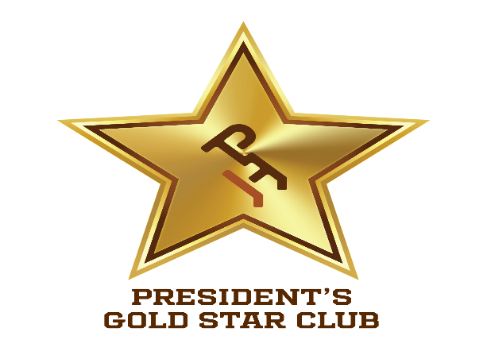 NEW ENGLAND PAINT HORSE CLUBScholarship ApplicationPersonal InformationStudent’s name _______________________________________________________________Mailing Address _______________________________________________________________Telephone ____________________________________________________________________Email ________________________________________________________________________Date of Birth ___________________Academic InformationCurrent year in high school or college ______________________________________________Name and address of educational institution you plan to attend in 2023 -2024Degree you are pursuing _________________________________________________________Community InvolvementList school, equine community & volunteer activities you have been involved in for the past 2 years.